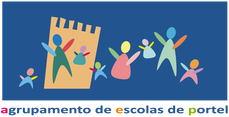 RELATÓRIO DE VISITA DE ESTUDOIDENTIFICAÇÃO DA VISITA: (Nome e data)PROFESSORES RESPONSÁVEIS:ACOMPANHANTES: (Outros docentes, assistentes operacionais)Nº DE ALUNOS QUE PARTICIPARAM NA VISITA:BREVE DESCRIÇÃO DE COMO DECORREU A VISITA DE ESTUDO: (Cumprimento das competências expressas no Guião de Visita de Estudo; da socialização e da relacionação dos conhecimentos adquiridos na visita  de estudo com os conhecimentos adquiridos na sala de aula).OUTROS ASPETOS RELEVANTES: (Comportamento dos alunos; interesse e nível de participação revelados pelos alunos);PERTINÊNCIA DA VISITA DE ESTUDO: (Recomendam a realização de futuras Visitas de Estudo aos locais visitado? Porquê).